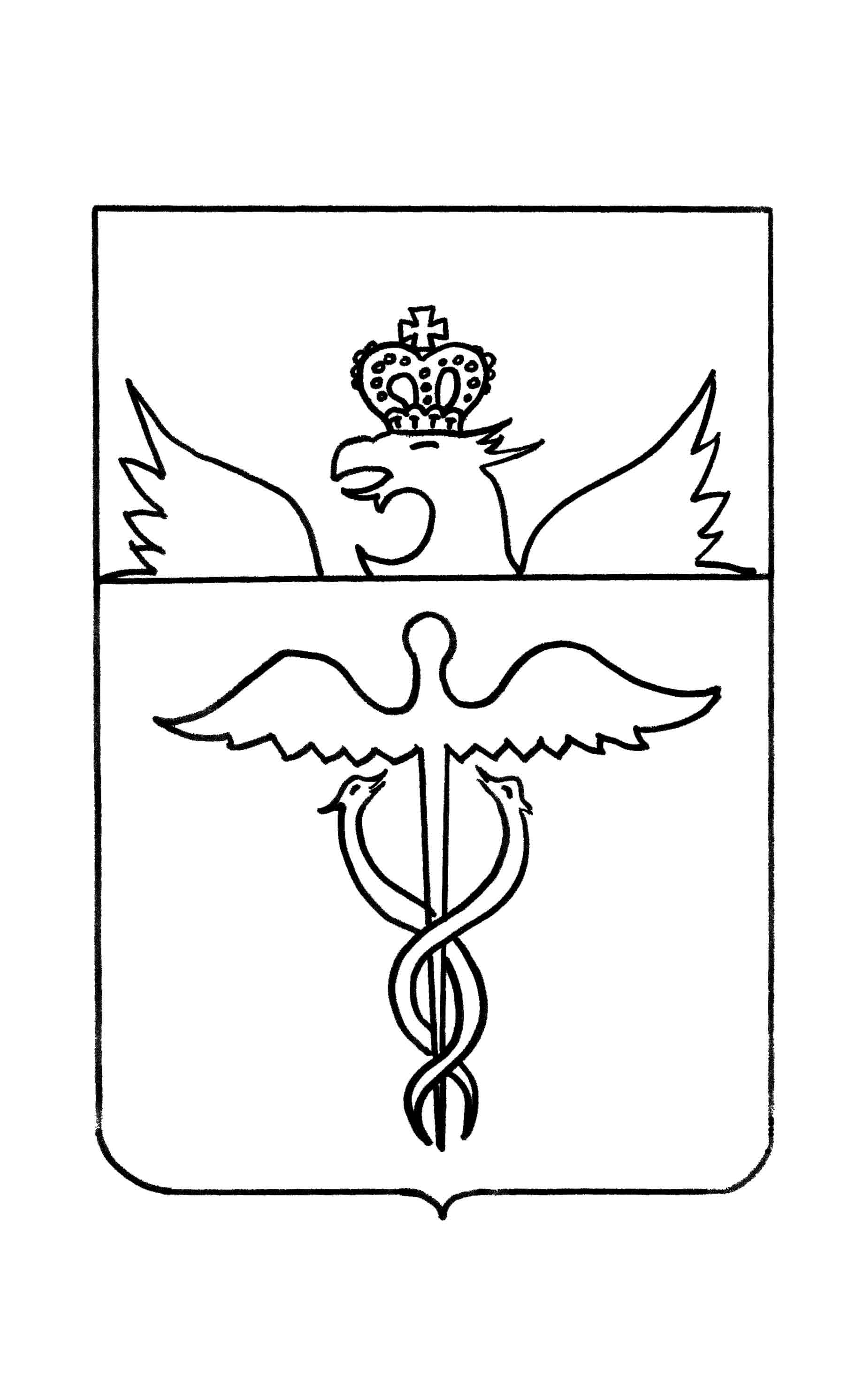 Администрация Бутурлиновского муниципального района Воронежской областиПОСТАНОВЛЕНИЕот 30.03.2017г. № 146 г. БутурлиновкаО внесении изменений в постановления администрации Бутурлиновского муниципального района Воронежской областиВ связи с кадровыми изменениями в администрации Бутурлиновского муниципального района, администрация Бутурлиновского муниципального районаП О С Т А Н О В Л Я Е Т:Внести изменения в следующие постановления администрации Бутурлиновского муниципального района Воронежской области:В постановление администрации Бутурлиновского муниципального района Воронежской области от 30.08.2007г. № 1045 «О порядке назначения и выплаты пенсии за выслугу лет лицам, замещавшим муниципальные должности и должности муниципальной службы в органах местного самоуправления Бутурлиновского муниципального района», изложив приложение 1 в редакции, согласно приложению 1 к настоящему постановлению.1.2. В постановление администрации Бутурлиновского муниципального района от 20.01.2010 года № 73 «Об аттестационной комиссии администрации Бутурлиновского муниципального района» изменение, изложив приложение № 2 в редакции, согласно приложению 2 к настоящему постановлению.1.3. В постановление администрации Бутурлиновского муниципального района от 03.09.2013 года № 986 «О комиссии по определению стажа муниципальной службы», изложив приложение 2 в редакции, согласно приложению 3 к настоящему постановлению.1.4. В постановление администрации Бутурлиновского муниципального района Воронежской области от 01.09.2010 г. № 1241 «О комиссии по соблюдению требований к служебному поведению муниципальных служащих и урегулированию конфликта интересов», изложив состав комиссии по соблюдению требований к служебному поведению муниципальных служащих и урегулированию конфликта интересов в редакции, согласно приложению 4 к настоящему постановлению.2. Опубликовать настоящее постановление в официальном периодическом печатном издании «Бутурлиновский муниципальный вестник».Контроль за исполнением настоящего постановления возложить на  заместителя главы администрации - руководителя аппарата администрации Бутурлиновского муниципального района И.А.Ульвачеву. Приложение 1 к постановлению администрации Бутурлиновского муниципального района от 30.03.2017г. № 146СОСТАВкомиссии по рассмотрению документов для назначения пенсии за выслугу лет, доплаты к трудовой пенсии по старости (инвалидности) и денежного поощрения (вознаграждения) лицам, замещавшим муниципальные должности и должности муниципальной службы в органах местного самоуправления Бутурлиновского муниципального районаПриложение 2 к постановлению администрации Бутурлиновского муниципального района от 30.03.2017г. № 146С О С Т А Ваттестационной комиссии администрации Бутурлиновского муниципального районаПриложение 3 к постановлению администрации Бутурлиновского муниципального района от 30.03.2017г. № 146СОСТАВкомиссии по определению стажа муниципальной службыПриложение 4 к постановлению администрации Бутурлиновского муниципального района Воронежской области от 30.03.2017г. № 146СОСТАВ КОМИССИИ ПО СОБЛЮДЕНИЮ ТРЕБОВАНИЙ К СЛУЖЕБНОМУ ПОВЕДЕНИЮ МУНИЦИПАЛЬНЫХ СЛУЖАЩИХ И УРЕГУЛИРОВАНИЮ КОНФЛИКТА ИНТЕРЕСОВГлава администрации Бутурлиновского муниципального районаЮ.И. Матузов№ п/пФамилия, имя, отчествоДолжность и место работы1УльвачеваИринаАнатольевнаЗаместитель главы администрации - руководитель аппарата администрации Бутурлиновского муниципального района, председатель комиссии2ДоброскокинаЛюбовьНиколаевнаКонсультант отдела правовой работы администрации муниципального района, заместитель председателя комиссии3ДержавинаЕленаАлександровна Ведущий специалист отдела организационной и кадровой работы администрации муниципального района, секретарь комиссииЧлены комиссииЧлены комиссииЧлены комиссии4Бухарина Евгения ПавловнаЗаместитель главы администрации Бутурлиновского муниципального района5БаутинаСветланаАндреевна Начальник сектора – главный бухгалтер сектора по учету и отчетности администрации Бутурлиновского муниципального района6БарбашинаОльгаИвановна Руководитель отдела финансов администрации Бутурлиновского муниципального района7КрасильниковаВалентинаАлексеевнаПредседатель Контрольно - счетной палаты Бутурлиновского муниципального района (по согласованию)Заместитель главы администрации - руководитель аппарата администрации Бутурлиновского муниципального района И.А.Ульвачева№ п/пФамилия, имя, отчествоДолжность1УльвачеваИрина АнатольевнаЗаместитель главы администрации - руководитель аппарата администрации муниципального района, председатель комиссии2ДоброскокинаЛюбовь НиколаевнаКонсультант отдела правовой работы администрации муниципального района, заместитель председателя комиссии 3ДержавинаЕлена АлександровнаВедущий специалист отдела организационной и кадровой работы администрации муниципального района, секретарь комиссииЧлены комиссииЧлены комиссииЧлены комиссии4Бурсов Алексей АлександровичПервый заместитель главы администрации муниципального района5Прокофьева Наталья СергеевнаЗаместитель главы администрации муниципального района6Бухарина Евгения ПавловнаЗаместитель главы администрации муниципального района7ПерелыгинаНадежда НиколаевнаЗаместитель председателя Общественной палаты муниципального района (по согласованию)8БалакиреваЕвгения ФилипповнаДепутат Совета народных депутатов муниципального района (по согласованию) 9ПодповетнаяЛариса ПавловнаРуководитель отдела по образованию и молодежной политике администрации муниципального района10БондаренкоЕвдокия ЕгоровнаРуководитель общественной приемной губернатора Воронежской области А.В.Гордеева в Бутурлиновском муниципальном районе (по согласованию)11Главы городских и сельских поселений Бутурлиновского муниципального района (по согласованию)Главы городских и сельских поселений Бутурлиновского муниципального района (по согласованию)Заместитель главы администрации - руководитель аппарата администрации Бутурлиновского муниципального района И.А.Ульвачева№ п/пФамилия, имя, отчествоДолжность и место работы1УльвачеваИринаАнатольевнаЗаместитель главы администрации - руководитель аппарата администрации Бутурлиновского муниципального района, председатель комиссии2ДоброскокинаЛюбовьНиколаевнаКонсультант отдела правовой работы администрации муниципального района, заместитель председателя комиссии3ДержавинаЕленаАлександровна Ведущий специалист отдела организационной и кадровой работы администрации муниципального района, секретарь комиссииЧлены комиссииЧлены комиссииЧлены комиссии4Бухарина Евгения ПавловнаЗаместитель главы администрации Бутурлиновского муниципального района5БаутинаСветланаАндреевна Начальник сектора – главный бухгалтер сектора по учету и отчетности администрации Бутурлиновского муниципального района6БарбашинаОльгаИвановна Руководитель отдела финансов администрации Бутурлиновского муниципального района7КрасильниковаВалентинаАлексеевнаПредседатель Контрольно - счетной палаты Бутурлиновского муниципального района (по согласованию)Заместитель главы администрации - руководитель аппарата администрации Бутурлиновского муниципального района И.А.Ульвачева№ п/пФамилия, имя, отчествоДолжность и место работы1ПрокофьеваНаталья Сергеевна Заместитель главы администрации Бутурлиновского муниципального района, председатель комиссии2Ульвачева Ирина АнатольевнаЗаместитель главы администрации - руководитель аппарата администрации Бутурлиновского муниципального района, заместитель председателя комиссии3Державина Елена АлександровнаВедущий специалист отдела организационной и кадровой работы администрации Бутурлиновского муниципального района, секретарь комиссииЧлены комиссии:4БарбашинаОльга ИвановнаРуководитель отдела финансов администрации Бутурлиновского муниципального района5ДоброскокинаЛюбовь Николаевна Консультант отдела правовой работы администрации Бутурлиновского муниципального района6СаратовскаяСветланаАнатольевнаПредседатель Бутурлиновской районной организации профсоюза работников ГУ и ОО, главный специалист – ответственный секретарь комиссии по делам несовершеннолетних и защите их прав администрации Бутурлиновского муниципального района7НерезовВладимир ЯковлевичДепутат Совета народных депутатов Бутурлиновского муниципального района (по согласованию)8БеликоваЮлия АндреевнаГлавный специалист отдела правовой работы администрации Бутурлиновского муниципального района 9БондаренкоЕвдокия Егоровна Руководитель общественной приемной губернатора Воронежской области А.В.Гордеева в Бутурлиновском муниципальном районе (по согласованию)10ПерелыгинаНадежда Николаевна Заместитель председателя Общественной палаты Бутурлиновского муниципального района (по согласованию)Заместитель главы администрации - руководитель аппарата администрации Бутурлиновского муниципального района И.А.Ульвачева